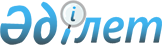 Қарағанды облысы Теміртау қалалық мәслихатының 2020 жылғы 25 желтоқсандағы № 69/4 "Ақтау кентінің 2021-2023 жылдарға арналған бюджеті туралы" шешіміне өзгерістер енгізу туралыҚарағанды облысы Теміртау қалалық мәслихатының 2021 жылғы 4 қарашадағы № 13/4 шешімі
      Қазақстан Республикасы Бюджет кодексіне, Қазақстан Республикасының "Қазақстан Республикасындағы жергілікті мемлекеттік басқару және өзін-өзі басқару туралы" Заңына сәйкес, Теміртау қалалық мәслихаты ШЕШТІ:
      1. Қарағанды облысы Теміртау қалалық мәслихатының 2020 жылғ 25 желтоқсандағы № 69/4 "Ақтау кентінің 2021-2023 жылдарға арналған бюджеті туралы" (Нормативтік құқықтық актілерді мемлекеттік тіркеу тізілімінде № 21975 болып тіркелген) шешіміне келесі өзгерістер енгізілсін:
      1-тармақ жаңа редакцияда жазылсын:
      "1. Ақтау кентінің 2021-2023 жылдарға арналған бюджеті тиісінше 1, 2 және 3-қосымшаларға сәйкес, оның ішінде 2021 жылға мынадай көлемдерде бекiтiлсiн:
      1) кiрiстер – 417 881 мың теңге, оның ішінде:
      салықтық түсiмдер бойынша – 14 517 мың теңге;
      салықтық емес түсімдер бойынша – 0 мың теңге;
      негізгі капиталды сатудан түсетін түсімдер бойынша – 0 мың теңге;
      трансферттердің түсімдері бойынша – 403 364 мың теңге;
      2) шығындар – 420 095 мың теңге;
      3) таза бюджеттік кредиттеу – 0 мың теңге, оның ішінде:
      бюджеттiк кредиттер – 0 мың теңге;
      бюджеттiк кредиттердi өтеу – 0 мың теңге;
      4) қаржы активтерімен операциялар бойынша сальдо – 0 мың теңге, оның ішінде:
      қаржы активтерін сатып алу – 0 мың теңге;
      мемлекеттің қаржы активтерін сатудан түсетін түсімдер – 0 мың теңге;
      5) бюджет тапшылығы (профициті) – - 2 214 мың теңге;
      6) бюджет тапшылығын (профицитті пайдалану) қаржыландыру – 2 214 мың теңге:
      бюджет қаражатының пайдаланылатын қалдықтары – 2 214 мың теңге.";
      3-тармақ жаңа редакцияда жазылсын:
      "3. Ақтау кентінің 2021 жылға арналған бюджеті құрамында қалалық бюджеттен берілетін 189 481 мың теңге сомасындағы ағымдағы нысаналы трансферттер 4-қосымшаға сәйкес көзделсін.";
      көрсетілген шешімге 1, 4-қосымшалар осы шешімге 1, 2-қосымшаларға сәйкес жаңа редакцияда жазылсын.
      2. Осы шешім 2021 жылғы 1 қаңтардан бастап қолданысқа енгізіледі және ресми жариялануға жатады. Ақтау кентінің 2021 жылға арналған бюджеті 2021 жылға Теміртау қаласының бюджетінен Ақтау кентінің бюджетіне бөлінген нысаналы трансферттер
					© 2012. Қазақстан Республикасы Әділет министрлігінің «Қазақстан Республикасының Заңнама және құқықтық ақпарат институты» ШЖҚ РМК
				
      Мәслихат хатшысы

А. Ломакин
Қарағанды облысы
Теміртау қалалық мәслихатының
2021 жылғы 4 қарашадағы № 13/4 шешіміне
1-қосымшаҚарағанды облысы
Теміртау қалалық мәслихатының
2020 жылғы 25 желтоқсандағы
№ 69/4 шешіміне
1-қосымша
Санаты
Санаты
Санаты
Санаты
Сомасы (мың теңге)
Сыныбы
Сыныбы
Сыныбы
Сомасы (мың теңге)
Кіші сыныбы
Кіші сыныбы
Сомасы (мың теңге)
Атауы 
Сомасы (мың теңге)
1
2
3
4
5
I. Кірістер
417881
1
Салықтық түсімдер
14517
01
Табыс салығы 
68
2
Жеке табыс салығы
68
04
Меншiкке салынатын салықтар
14449
1
Мүлiкке салынатын салықтар 
495
3
Жер салығы 
197
4
Көлiк құралдарына салынатын салық 
13757
4
Трансферттердің түсімдері
403364
02
Мемлекеттiк басқарудың жоғары тұрған органдарынан түсетiн трансферттер
403364
3
Аудандардың (облыстық маңызы бар қаланың) бюджетінен трансферттер
403364
Функционалдық топ
Функционалдық топ
Функционалдық топ
Функционалдық топ
Функционалдық топ
Сомасы (мың теңге)
Функционалдық кіші топ
Функционалдық кіші топ
Функционалдық кіші топ
Функционалдық кіші топ
Сомасы (мың теңге)
Бюджеттік бағдарламалардың әкімшісі
Бюджеттік бағдарламалардың әкімшісі
Бюджеттік бағдарламалардың әкімшісі
Сомасы (мың теңге)
Бағдарлама
Бағдарлама
Сомасы (мың теңге)
Атауы
Сомасы (мың теңге)
1
2
3
4
5
6
II. Шығындар
420095
01
 Жалпы сипаттағы мемлекеттiк қызметтер 
116357
1
Мемлекеттiк басқарудың жалпы функцияларын орындайтын өкiлдi, атқарушы және басқа органдар
72289
124
Аудандық маңызы бар қала, ауыл, кент, ауылдық округ әкімінің аппараты
72289
001
Аудандық маңызы бар қала, ауыл, кент, ауылдық округ әкімінің қызметін қамтамасыз ету жөніндегі қызметтер
72289
2
Қаржылық қызмет
44068
124
Аудандық маңызы бар қала, ауыл, кент, ауылдық округ әкімінің аппараты
44068
053
Аудандық маңызы бар қаланың, ауылдың, кенттің, ауылдық округтің коммуналдық мүлкін басқару
44068
06
Әлеуметтiк көмек және әлеуметтiк қамсыздандыру
15892
2
Әлеуметтiк көмек
10118
124
Аудандық маңызы бар қала, ауыл, кент, ауылдық округ әкімінің аппараты
10118
003
Мұқтаж азаматтарға үйде әлеуметтік көмек көрсету
10118
9
Әлеуметтiк көмек және әлеуметтiк қамтамасыз ету салаларындағы өзге де қызметтер
5774
124
Аудандық маңызы бар қала, ауыл, кент, ауылдық округ әкімінің аппараты
5774
026
Жергілікті деңгейде халықты жұмыспен қамтуды қамтамасыз ету
5774
07
Тұрғын үй-коммуналдық шаруашылық
175614
2
Коммуналдық шаруашылық
138837
124
Аудандық маңызы бар қала, ауыл, кент, ауылдық округ әкімінің аппараты
138837
014
Елді мекендерді сумен жабдықтауды ұйымдастыру
138837
3
Елді-мекендерді көркейту
36777
124
Аудандық маңызы бар қала, ауыл, кент, ауылдық округ әкімінің аппараты
36777
008
Елді мекендердегі көшелерді жарықтандыру
18076
009
Елді мекендердің санитариясын қамтамасыз ету
876
011
Елді мекендерді абаттандыру мен көгалдандыру
17825
08
Мәдениет, спорт, туризм және ақпараттық кеңістiк
48260
1
Мәдениет саласындағы қызмет
48260
124
Аудандық маңызы бар қала, ауыл, кент, ауылдық округ әкімінің аппараты
48260
006
Жергілікті деңгейде мәдени-демалыс жұмысын қолдау
48260
12
Көлiк және коммуникация
63944
1
Автомобиль көлiгi
63944
124
Аудандық маңызы бар қала, ауыл, кент, ауылдық округ әкімінің аппараты
63944
013
Аудандық маңызы бар қалаларда, ауылдарда, кенттерде, ауылдық округтерде автомобиль жолдарының жұмыс істеуін қамтамасыз ету
28045
045
Аудандық маңызы бар қалаларда, ауылдарда, кенттерде, ауылдық округтерде автомобиль жолдарын күрделі және орташа жөндеу
35899
15
Трансферттер
28
1
Трансферттер
28
124
Аудандық маңызы бар қала, ауыл, кент, ауылдық округ әкімінің аппараты
28
048
Пайдаланылмаған (толық пайдаланылмаған) нысаналы трансферттерді қайтару
28
III. Таза бюджеттік кредиттеу
0
Функционалдық топ
Функционалдық топ
Функционалдық топ
Функционалдық топ
Функционалдық топ
Сомасы (мың теңге)
Функционалдық кіші топ
Функционалдық кіші топ
Функционалдық кіші топ
Функционалдық кіші топ
Сомасы (мың теңге)
Бюджеттік бағдарламалардың әкімшісі
Бюджеттік бағдарламалардың әкімшісі
Бюджеттік бағдарламалардың әкімшісі
Сомасы (мың теңге)
Бағдарлама
Бағдарлама
Сомасы (мың теңге)
Атауы
Сомасы (мың теңге)
1
2
3
4
5
6
IV. Қаржы активтерімен операциялар бойынша сальдо
0
Қаржы активтерін сатып алу
0
Санаты
Санаты
Санаты
Санаты
Сомасы (мың теңге)
Сыныбы
Сыныбы
Сыныбы
Сомасы (мың теңге)
Кіші сыныбы
Кіші сыныбы
Сомасы (мың теңге)
Атауы
Сомасы (мың теңге)
1
2
3
4
5
6
Мемлекеттің қаржы активтерін сатудан түсетін түсімдер
0
01
Мемлекеттің қаржы активтерін сатудан түсетін түсімдер
0
1
Қаржы активтерін ел ішінде сатудан түсетін түсімдер
 0
Санаты
Санаты
Санаты
Санаты
Сомасы (мың теңге)
Сыныбы
Сыныбы
Сыныбы
Сомасы (мың теңге)
Кіші сыныбы
Кіші сыныбы
Сомасы (мың теңге)
Атауы
Сомасы (мың теңге)
1
2
3
4
5
V. Бюджет тапшылығы (профициті)
-2214
VI. Бюджет тапшылығын қаржыландыру (профицитін пайдалану) 
2214
Санаты
Санаты
Санаты
Санаты
Сомасы (мың теңге)
Сыныбы
Сыныбы
Сыныбы
Сомасы (мың теңге)
Кіші сыныбы
Кіші сыныбы
Сомасы (мың теңге)
Атауы
Сомасы (мың теңге)
1
2
3
4
5
8
Бюджет қаражатының пайдаланылатын қалдықтары
2214Қарағанды облысы
Теміртау қалалық мәслихатының
2021 жылғы 4 қарашадағы № 13/4 шешіміне
2-қосымшаҚарағанды облысы
Теміртау қалалық мәслихатының
2020 жылғы 25 желтоқсандағы
№ 69/4 шешіміне
4-қосымша
Функционалдық топ
Функционалдық топ
Функционалдық топ
Функционалдық топ
Функционалдық топ
Сомасы (мың теңге)
Кіші функция
Кіші функция
Кіші функция
Кіші функция
Сомасы (мың теңге)
Бюджеттік бағдарламалардың әкімшісі
Бюджеттік бағдарламалардың әкімшісі
Бюджеттік бағдарламалардың әкімшісі
Сомасы (мың теңге)
Бағдарлама
Бағдарлама
Сомасы (мың теңге)
Атауы 
Сомасы (мың теңге)
1
2
3
4
5
6
Барлығы, оның ішінде:
189481
01
Жалпы сипаттағы мемлекеттiк қызметтер
175493
2
Қаржылық қызмет
34686
489
Ауданның (облыстық маңызы бар қаланың) мемлекеттік активтер және сатып алу бөлімі
34686
113
Төменгі тұрған бюджеттерге берілетін нысаналы ағымдағы трансферттер
34686
Аудандық маңызы бар қаланың, ауылдың, кенттің, ауылдық округтің коммуналдық мүлкін басқару, оның ішінде:
34686
жерге орналастыру жұмыстарына және паспорттарды дайындауға
34686
9
Жалпы сипаттағы өзге де мемлекеттiк қызметтер
140807
459
Ауданның (облыстық маңызы бар қаланың) экономика және қаржы бөлімі
5777
113
Төменгі тұрған бюджеттерге берілетін нысаналы ағымдағы трансферттер
5777
мемлекеттік әкімшілік қызметшілердің еңбекақысын төлеуге (бонустар)
5777
483
Ауданның (облыстық маңызы бар қаланың) тұрғын үй-коммуналдық шаруашылығы, жолаушылар көлігі, автомобиль жолдары, құрылыс және тұрғын үй инспекциясы бөлімі
135030
113
Төменгі тұрған бюджеттерге берілетін нысаналы ағымдағы трансферттер
135030
Елді мекендерді сумен жабдықтауды ұйымдастыру, оның ішінде:
135030
Ақтау кентінің жаңа және ескі бөліктеріндегі су құбырлары желілерін күрделі жөндеуге арналған жобалау-сметалық құжаттамаға ведомстводан тыс сараптама 
1813
8 кварталдың су құбырлары желілерін күрделі жөндеу 
133217
06
Әлеуметтiк көмек және әлеуметтiк қамсыздандыру
4506
9
Әлеуметтiк көмек және әлеуметтiк қамтамасыз ету салаларындағы өзге де қызметтер
4506
451
Ауданның (облыстық маңызы бар қаланың) жұмыспен қамту және әлеуметтік бағдарламалар бөлімі
4506
113
Төменгі тұрған бюджеттерге берілетін нысаналы ағымдағы трансферттер
4506
Мұқтаж азаматтарға үйде әлеуметтiк көмек көрсету, оның ішінде:
4506
мемлекеттік халықты әлеуметтік қорғау ұйымдарында арнаулы әлеуметтік қызмет көрсететін жұмыскерлердің жалақысына қосымша ақылар белгілеуге
4506
08
Мәдениет, спорт, туризм және ақпараттық кеңістiк
9482
9
Мәдениет, спорт, туризм және ақпараттық кеңiстiктi ұйымдастыру жөнiндегi өзге де қызметтер
9482
455
Ауданның (облыстық маңызы бар қаланың) мәдениет және тілдерді дамыту бөлімі
9482
113
Төменгі тұрған бюджеттерге берілетін нысаналы ағымдағы трансферттер
9482
Мәдени-демалыс жұмысын қолдау, оның ішінде:
9482
мемлекеттік мәдениет ұйымдарының және архив мекемелерінің басқарушы және негізгі персоналына мәдениет ұйымдарындағы және архив мекемелеріндегі ерекше еңбек жағдайлары үшін лауазымдық айлықақысына қосымша ақылар белгілеуге
2052
"Ақтау" мәдени-бос уақыт өткізу орталығы" коммуналдық мемлекеттік қазыналық кәсіпорнына көрермендер залы үшін креслолар сатып алуға
7430